8 Days BOOTCAMP GUIDELINESHey … 
Keder Here, 

Welcome to my 8 Days Bootcamp that’s going to help you transform your business and your life… Every Video comes with a PDF document to help you set up and follow through… Video IIWhat is Backlinking and how it can Help Your Website? Getting Visitors from Viral dataUnderstanding SEO (Search Engine Optimization)  Steps To Create BACKLINKS AND Crazy FREE TRAFFIC Create New Fresh Contents On Your Website  Do SEO To Rank Content On Google and Youtube Create a Video Put it On Your Blog, and Your Blog Link in video For More Backlink Share Your New Content On Your Facebook Profile Share Your New Content On Twitter and other social Media Sites to create More Back Links Ping Your Website to Notify the Search Engine using (Pingler.com, Ping-o-matic) Share New Content In Facebook Groups Send Your Content To Your Email List Follow This Process for the NEXT 90 days and watch your business Rise To the top… Stay tune for my Next Videos in the BOOTCAMP I will Be Showing you Some Cool Stuff… 

~Crazy On Page and Off Page SEO 
~Get You To Rank any website on the First page of Google  ~Get You To Rank any video on the First Page of Youtube  ~Get Traffic for FREE and get people to buy tons of stuff from you  ect… To Your Success My friend… Extra questions (text me) 407-476-5788Keder Cormier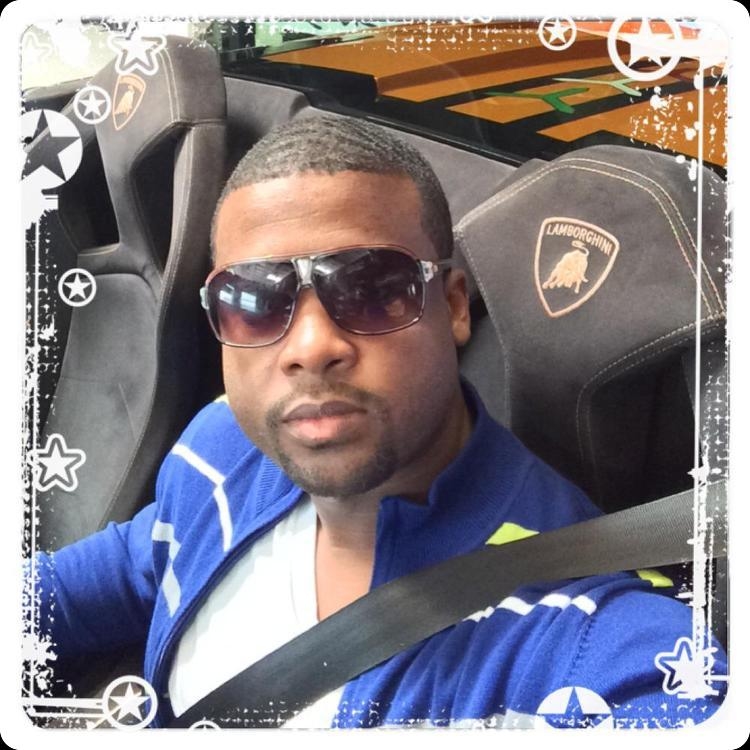 